MoDOT Traffic Safety & Operations Report Template June 2020The Missouri Department of Transportation (MoDOT) will request that a Traffic Safety & Operations (TS&O) Report be drafted when the future performance of a roadway has come into question. The purpose of a TS&O study is to analyze the current performance of a roadway, the future performance of the roadway without improvements, and the future performance of the roadway after improvements have been made. If there are several design alternatives being considered, the TS&O study will analyze the performance of each alternative under future conditions and use the results of this analysis to recommend the most attractive design alternative. As one example, a TS&O may be requested when access to a freeway is proposed to be added, modified, or removed.  If this access is on an interstate and an Access Justification Report (AJR) is required for FHWA, the sections of the TS&O can be repurposed for use in the AJR.This template is meant to aid consultants and other parties submitting work to MoDOT in their production of TS&O reports. Written below are several guidelines which should be considered when using this template:Do not delete any sections in the template. Instead, if a section does not apply to a given project, write “N/A” and give a brief explanation for why that section does not apply. If additional information is needed, attached as an AppendixBlue text represents information which should be replaced with project specific information. Red text represents information which has been included in the template to better explain what each section of the report should include. This text should be deleted before submitting the report to MoDOT.Green / Italicized text represents content, usually in the form of a table, which has been included to serve as an example of a way to communicate information. This content should either be modified or removed before submitting the report to MoDOT.  Because each report will have a unique number of tables and figures, the List of Figures and List of Tables below the Table of Contents has been left for the writer of the report to format. Do not alter the format of the template before submitting to MoDOT. Title of Traffic StudyDraft/Final/Revised Traffic Safety & Operations ReportDate of CompletionPrepared for: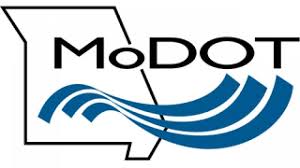 	Missouri Department of Transportation	105 W. Capitol Avenue	Jefferson City, MO 65102					Prepared by:					Name of Firm 					Street Address					City, State Zip CodeTABLE OF CONTENTS1	Introduction	21.1	Project Background	21.2	Study Area	21.3	Problem Definition	31.4	Design Alternatives	32	Existing and Future Year No-Build Traffic Operations and Safety Analysis	42.1	Background (Future No-Build) Forecasting	42.2	Traffic Operations	52.3	Safety	63	Design Alternatives Traffic Operations and Safety Analysis	73.1	Future Build Forecasting	73.2	Traffic Operations	83.3	Safety	94	Preferred Design Alternative	104.1	Design Exceptions	104.2	Coordination with Future Development	104.3	Coordination with NEPA Process	104.4	Conclusion	10LIST OF TABLESLIST OF FIGURESA list of appendices may be included as necessary. IntroductionThe purpose of this chapter and the following sections is to introduce the reader to the study by discussing the project background, study area, definition of the problem at hand, and design alternatives being considered. Use of supporting figures, especially maps of the study area, is expected. Suggested figures: N/AProject BackgroundThis section should be used to describe the project background and should include a discussion of the origins (i.e. construction year and original purpose) and relative importance of the roadway segment being studied. This section may also be used to describe the general condition of the roadway (i.e. physical deterioration, traffic delays and congestion, etc.), but writers should keep these descriptions brief because more specific problems associated with the roadway will be discussed in Section 1.3. Suggested figures: N/AStudy AreaThis section should be used to define the limits of the study area. As mentioned earlier, use of supporting figures such as maps is expected. Suggested figures: map of influence area, map of areas of significant impactExhibit 1: Example of Study Area Map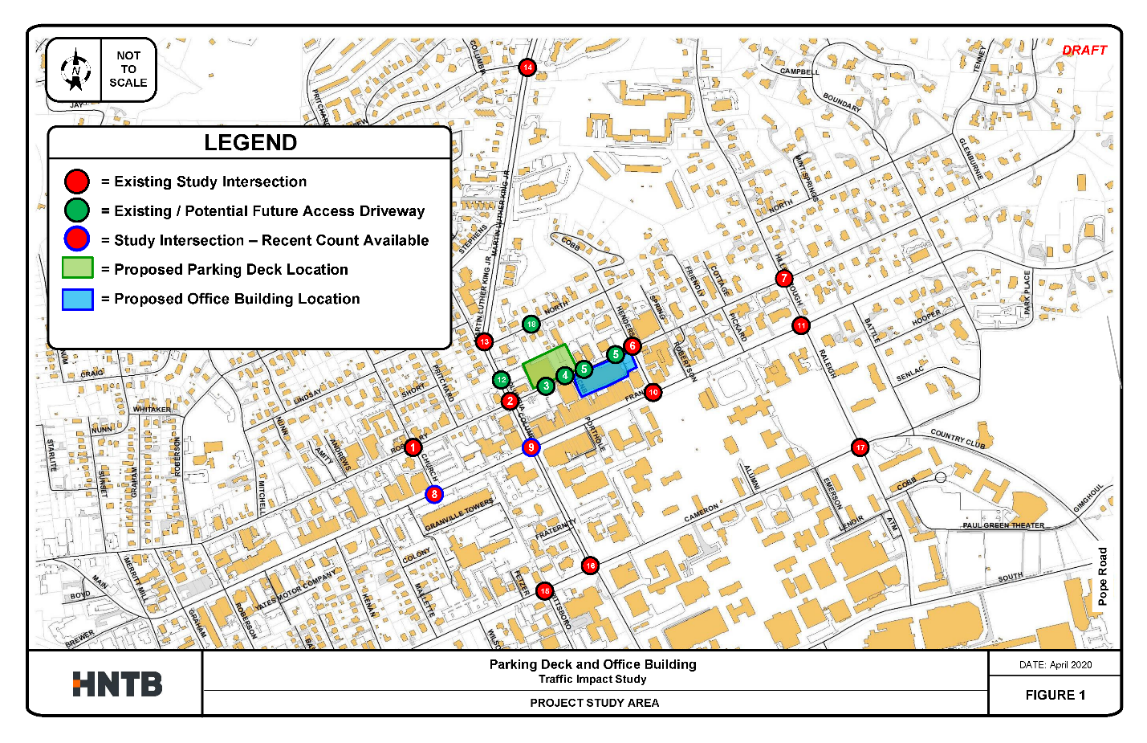 Problem DefinitionThis section should be used to define the problem(s) motivating the TS&O study. These problems might include, but are not limited to, significant traffic delays and congestion, safety issues, deteriorating condition of bridges and pavements, and limited accessibility. Suggested figures: N/ADesign AlternativesThis section should be used to briefly describe the design alternatives being considered. This section may also include a description of the thought processes which led to the selection of the design alternatives being considered. If only one design alternative is being considered, writers may choose to use this section to explain why other alternatives are not being studied. Suggested figures: map of design alternativesExisting and Future Year No-Build Traffic Operations and Safety AnalysisThis chapter and the following section should be used to summarize the state of traffic operations and safety conditions for the existing roadway and for a future year where the roadway has not been improved. Suggested figures: N/ABackground (Future No-Build) ForecastingThe purpose of this section is to document the development of the traffic volumes that will be on the transportation network in a horizon, or future, year without the construction of the proposed project. In some cases, background forecasting may be requested for multiple horizon years. This section should include a description of how these traffic projections were generated and cite any traffic forecasts used as references. Suggested figures: tables and/or figures communicating forecasted traffic volumesTable 1: FYNB Forecast Volume ProjectionsTraffic OperationsThis section should be used to compare existing traffic operations to traffic conditions at a horizon year assuming the roadway has not been improved. The structure of this section will depend heavily on the measures of effectiveness (MOEs) being used to carry out the analysis. For instance, if several MOEs are being considered, a table like the one shown below may be helpful in making a direct comparison between existing conditions and the no-build horizon year. If a single MOE is being considered, writers should consider including figures which are more specific to the MOE being considered. For instance, if travel speed is being analyzed, speed profiles at peak periods for both existing conditions and the no-build scenario may be used to compare traffic operations. Suggested figures: tables summarizing MOEs usedTable 2: MOEs ComparisonWriters may also use this section to discuss how the projected traffic conditions may exacerbate the problems discussed in Section 1.3. For instance, decreased travel speeds in the horizon year suggest the extent to which current congestion may worsen over time. SafetyThis section should be used to compare existing safety conditions to safety conditions at a horizon year assuming the roadway has not been improved. A table like the one shown below may useful in communicating this comparison. Suggested figures: tables comparing safety MOEs used Table 3: Safety MOEs ComparisonSimilar to Section 2.1, writers may also use this section to discuss how changes in safety conditions over time may influence the problems defined in Section 1.3. For instance, an increase in annual crashes suggests safety conditions will worsen over time. Design Alternatives Traffic Operations and Safety AnalysisThis chapter and the following sections should be used to compare the traffic operations and safety conditions for the existing year, future year no-build scenario, and one or more future year build alternatives. Suggested figures: N/AFuture Build ForecastingThe purpose of this section is to document the forecast of how much traffic will be on the transportation network in a future horizon year assuming the proposed project has been constructed.  This section should include a description of how these traffic projections were generated and cite any traffic forecasts used as references. Suggested figures: tables and/or figures communicating forecasted traffic volumesExhibit 2: Example of Future Build Forecast Comparison Map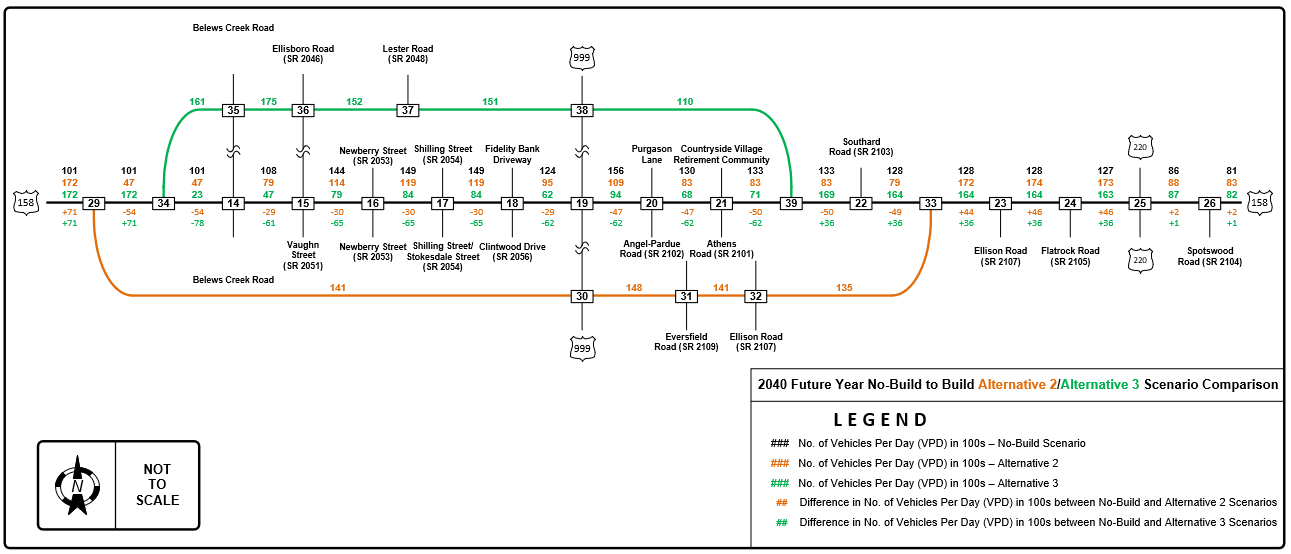 Traffic OperationsThis section should be used to summarize traffic operations for the existing year, future year no-build scenario, and one or more future year build alternatives. Similar to section 2.1, the structure of this section will depend heavily on the MOEs being used to analyze traffic conditions. If several MOEs are being considered, a table like the one below may be helpful in communicating the MOEs for each scenario. If a single MOE is being considered, figures specific to that MOE may be more useful in comparing traffic conditions for each scenario. Suggested figures: tables comparing MOEs for different scenariosTable 4: Comparison of MOEs by ScenarioThis section should also be used to compare the performance of the design alternatives being considered in a narrative form. SafetyThis section should be used to summarize traffic safety for the existing year, future year no-build scenario, and one or more future year build alternatives. A table like the one shown below may useful in communicating this comparison. Suggested figures: tables comparing safety MOEs for different scenariosTable 5: Comparison of Safety MOEs by ScenarioThis section should also be used to compare the safety performance of the design alternatives in narrative form. Preferred Design AlternativeThis chapter and the following sections should be used to recommend a preferred design alternative and discuss how that design alternative may be implemented. This chapter should reference the results presented in Chapter 3 to justify the selection of the preferred design alternative. This chapter may also include information on potential construction phasing and/or other considerations that coincide with the preferred design alternative, such as noise effects, ITS and signing requirements, etc. Suggested figures: N/ADesign ExceptionsThis section should be used to identify any known or likely design exceptions associated with the Preferred Alternative.  Consider appending any completed design exception documentation.Suggested figures: Appended documentation of design exception informationCoordination with Future DevelopmentThis section should be used to describe how construction of the preferred design alternative may align or conflict with state and regional plans for future development. This may include considering a statewide transportation improvement program or a council of governments transportation improvement program. Suggested figures: Map, table, or report documentation of state/regionally planned projectsCoordination with NEPA ProcessThis section should be used to describe the environmental studies the Federal Highway Administration (FHWA) requires under the National Environmental Policy Act (NEPA) in order for the preferred design alternative to be constructed, including an Access Justification Report (AJR) if applicable. This section should discuss the processes by which these studies will be carried out and FHWA approval will be secured.Suggested figures: Summary of environmental studies required (including key dates)ConclusionThis section should be used to restate the purpose of the TS&O study and to summarize how the proposed design alternative will address the problems defined in Section 1.3. This section may also include a description of where the project stands in the NEPA process and when a record of decision may be anticipated. Suggested figures: N/ARoadwayReference Growth RateReference Growth RateReference Growth RateTravel Demand Model Daily Traffic Volumes & Growth RateTravel Demand Model Daily Traffic Volumes & Growth RateTravel Demand Model Daily Traffic Volumes & Growth RateAppliedGrowthRate2019 BYNB Selected AADT2040 FYNB 
Selected AADTRoadway10-Year Historic AADT Trend Line20-Year Historic AADT Trend LinePrevious Forecast2018 BYNB2040 FYNBModel CAGRAppliedGrowthRate2019 BYNB Selected AADT2040 FYNB 
Selected AADTI-99 – West of Exit 311.52%1.53%-54,02983,1971.98%2.0%54,40082,100I-99 – Exit 31 to Exit 331.13%1.14%1.4%55,20981,7331.80%1.8%53,00077,100I-99 – East of Exit 33-0.04%0.44%-23,29036,1982.02%2.0%23,60035,900Network Measures of EffectivenessNetwork Measures of Effectiveness20XX Existing20XXNo-BuildAM PeakVehicle Miles Traveled442,888545,564AM PeakVehicle Hours Traveled10,65115,820AM PeakVehicle Hours of Delay1,7884,581AM PeakAverage Speed41.5834.49PM PeakVehicle Miles Traveled482,804615,996PM PeakVehicle Hours Traveled12,11317,930PM PeakVehicle Hours of Delay2,1885,118PM PeakAverage Speed39.8634.36DirectionSegmentSegment20XX Existing20XX Existing20XX No-Build20XX No-BuildIncreaseDirectionFromToAADTAnnual CrashesAADTAnnual CrashesIncreaseEBPineCedar72,000891,117102EBCedarOak67,7193092,2264011EBOakCyprus67,3674686,6896013WBPineCedar72,0003291,117419WBCedarOak67,719992,226123WBOakCyprus67,3671786,689225TotalTotalTotalTotal14218543Network Measures of EffectivenessNetwork Measures of Effectiveness20XX Existing20XX No-Build20XXAlternative A20XX Alternative B20XX Alternative CAM PeakVehicle Miles Traveled442,888545,564500,000475,000525,000AM PeakVehicle Hours Traveled10,65115,82013,50012,00015,000AM PeakVehicle Hours of Delay1,7884,5813,0002,5004,250AM PeakAverage Speed41.5834.4938.0039.0036.50PM PeakVehicle Miles Traveled482,804615,996525,000500,000575,000PM PeakVehicle Hours Traveled12,11317,93015,00013,75016,500PM PeakVehicle Hours of Delay2,1885,1184,5003,5005,000PM PeakAverage Speed39.8634.3637.5038.0036.00DirectionSegmentSegment20XX Existing20XX Existing20XX No-Build20XX No-Build20XX Alternative A20XX Alternative ADirectionFromToAADTAnnual CrashesAADTAnnual CrashesAADTAnnual CrashesEBPineCedar72,000891,1171091,1177EBCedarOak67,7193092,2264092,22625EBOakCyprus67,3674686,6896086,68940WBPineCedar72,0003291,1174191,11730WBCedarOak67,719992,2261292,2268WBOakCyprus67,3671786,6892286,68915TotalTotalTotalTotal142185125